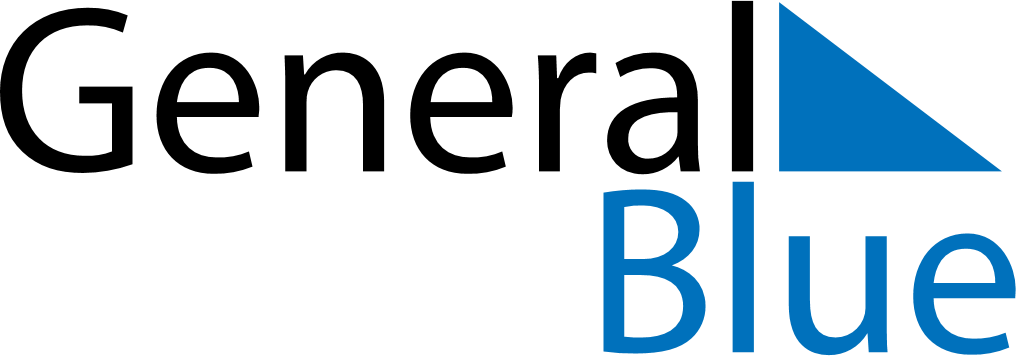 February 2024February 2024February 2024February 2024February 2024February 2024Steinkjer, Trondelag, NorwaySteinkjer, Trondelag, NorwaySteinkjer, Trondelag, NorwaySteinkjer, Trondelag, NorwaySteinkjer, Trondelag, NorwaySteinkjer, Trondelag, NorwaySunday Monday Tuesday Wednesday Thursday Friday Saturday 1 2 3 Sunrise: 8:56 AM Sunset: 3:58 PM Daylight: 7 hours and 2 minutes. Sunrise: 8:53 AM Sunset: 4:02 PM Daylight: 7 hours and 8 minutes. Sunrise: 8:50 AM Sunset: 4:05 PM Daylight: 7 hours and 15 minutes. 4 5 6 7 8 9 10 Sunrise: 8:47 AM Sunset: 4:08 PM Daylight: 7 hours and 21 minutes. Sunrise: 8:43 AM Sunset: 4:11 PM Daylight: 7 hours and 27 minutes. Sunrise: 8:40 AM Sunset: 4:15 PM Daylight: 7 hours and 34 minutes. Sunrise: 8:37 AM Sunset: 4:18 PM Daylight: 7 hours and 40 minutes. Sunrise: 8:34 AM Sunset: 4:21 PM Daylight: 7 hours and 47 minutes. Sunrise: 8:31 AM Sunset: 4:25 PM Daylight: 7 hours and 53 minutes. Sunrise: 8:28 AM Sunset: 4:28 PM Daylight: 8 hours and 0 minutes. 11 12 13 14 15 16 17 Sunrise: 8:24 AM Sunset: 4:31 PM Daylight: 8 hours and 6 minutes. Sunrise: 8:21 AM Sunset: 4:34 PM Daylight: 8 hours and 13 minutes. Sunrise: 8:18 AM Sunset: 4:38 PM Daylight: 8 hours and 19 minutes. Sunrise: 8:15 AM Sunset: 4:41 PM Daylight: 8 hours and 26 minutes. Sunrise: 8:11 AM Sunset: 4:44 PM Daylight: 8 hours and 32 minutes. Sunrise: 8:08 AM Sunset: 4:47 PM Daylight: 8 hours and 39 minutes. Sunrise: 8:05 AM Sunset: 4:51 PM Daylight: 8 hours and 45 minutes. 18 19 20 21 22 23 24 Sunrise: 8:01 AM Sunset: 4:54 PM Daylight: 8 hours and 52 minutes. Sunrise: 7:58 AM Sunset: 4:57 PM Daylight: 8 hours and 58 minutes. Sunrise: 7:55 AM Sunset: 5:00 PM Daylight: 9 hours and 5 minutes. Sunrise: 7:51 AM Sunset: 5:03 PM Daylight: 9 hours and 12 minutes. Sunrise: 7:48 AM Sunset: 5:06 PM Daylight: 9 hours and 18 minutes. Sunrise: 7:44 AM Sunset: 5:10 PM Daylight: 9 hours and 25 minutes. Sunrise: 7:41 AM Sunset: 5:13 PM Daylight: 9 hours and 31 minutes. 25 26 27 28 29 Sunrise: 7:38 AM Sunset: 5:16 PM Daylight: 9 hours and 38 minutes. Sunrise: 7:34 AM Sunset: 5:19 PM Daylight: 9 hours and 44 minutes. Sunrise: 7:31 AM Sunset: 5:22 PM Daylight: 9 hours and 51 minutes. Sunrise: 7:27 AM Sunset: 5:25 PM Daylight: 9 hours and 57 minutes. Sunrise: 7:24 AM Sunset: 5:28 PM Daylight: 10 hours and 4 minutes. 